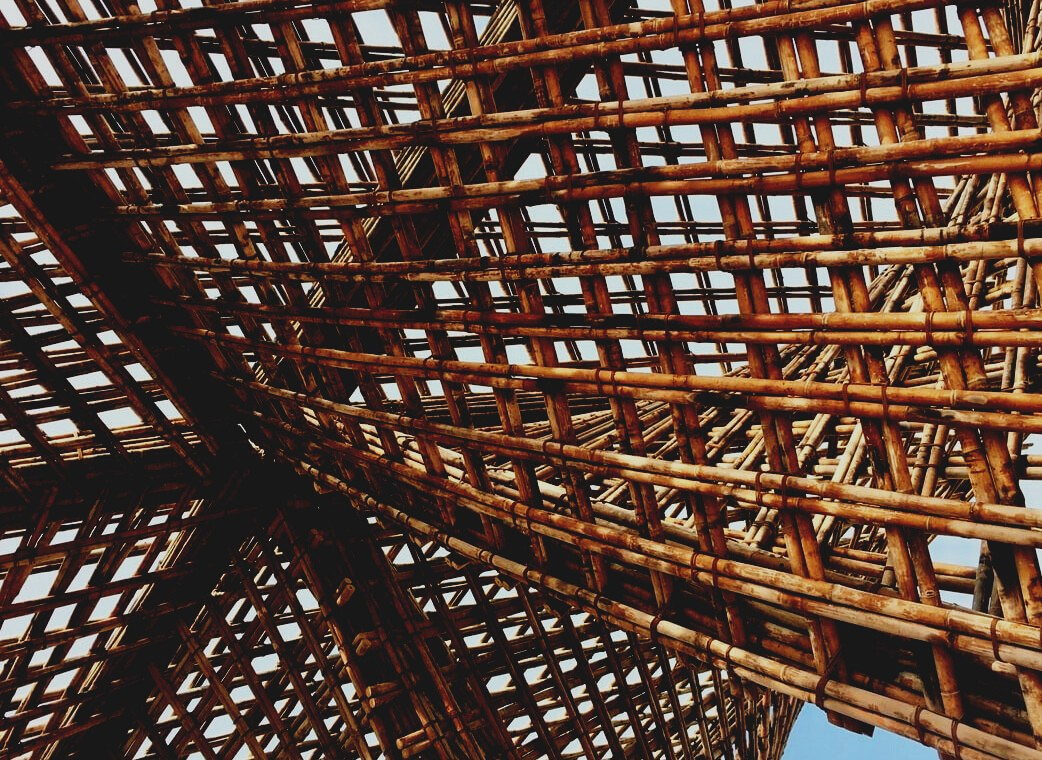 Tabla de contenidoPreguntas frecuentesPregunta: ¿A qué temperatura se procesa la madera tratada térmicamente?Respuesta: + 170- + 230 ° C.Pregunta: ¿Para qué se utilizan las impregnaciones de Clase A y Clase AB?Respuesta: Clase A en contacto con hormigón y agua y Clase AB en estructuras sobre el nivel del suelo.Pregunta: ¿Cuál es la diferencia entre clasificación de calidad y resistencia?Respuesta: La clase de calidad está determinada por la apariencia de la madera aserrada y la clase de resistencia por las propiedades relacionadas con la resistencia de la madera, que a menudo también afectan la apariencia.Pregunta: ¿Qué es típico de un producto LVL diseñado?Respuesta: Madera de chapa laminada (LVL) en este contexto significa chapa para estructuras portantes que cumple con la norma SFS-EN 14374.Preguntas de opción múltiple1. ¿Qué significa el marcado CE en los productos?a. El producto es exportado a China.b. Asegura que el producto cumpla con las cuestiones ambientales. Por tanto, el producto puede exportarse y venderse libremente en el mercado interior europeo.c. El marcado CE se ajusta al control de calidad interno. La certificación, la inspección y las pruebas las realiza un organismo notificado. Por tanto, el producto puede exportarse y venderse libremente en el mercado interior europeo.2. En inglés, “Timber” es un término general para:a. Todos los lados de madera aserrada y cepillada.b. Madera en rollo, así como productos de aserradero y cepillado.c. Al menos tres lados de madera cepillada.3. En madera tratada térmicamente, se pueden observar los siguientes cambios:a. El color de la madera cambia a marrón claro, aumenta la rigidez y mejora la durabilidad biológica.b. La resistencia a la flexión aumenta hasta un 30%.c. La superficie de la madera corresponde a una madera que se ha secado durante cientos de años.Estudios de casoEstudio de caso 1Los métodos de aserrado de madera aserrada incluyen aserrado sin núcleo, aserrado de productos de superficie y de núcleo. Describe las diferencias entre los productos.Estudio de caso 2Los conceptos de rugosidad de la superficie se pueden determinar con diferentes métodos, que incluyen cepillado basto, cepillado suave, madera aserrada fina y aserrada dimensionada. ¿Cómo afecta el cepillado grueso y suave a la superficie de la madera aserrada? ¿Cuáles son las diferencias clave de estos dos métodos?Estudio de caso 3El tratamiento térmico es un método de procesamiento para crear, en general, una madera resistente a la intemperie. A simple vista, la madera tratada térmicamente se ve como si se hubiera secado durante decenas de años. El color va de marrón claro a gris oscuro. ¿Dónde ha visto que se utiliza madera tratada térmicamente? ¿Por qué es adecuado para ese caso de uso?